МУНИЦИПАЛЬНОЕ ДОШКОЛЬНОЕ ОБРАЗОВАТЕЛЬНОЕУЧРЕЖДЕНИЕ ДЕТСКИЙ САД №1 «РОМАШКА»155360. Ивановская область г. Пучеж, ул.Мичурина д. 37тел.8(49345) 2-17-91Номинация:«Лучшая методическая разработка по социально –коммуникативному развитию»Литературная гостиная в детскоймодельной библиотеке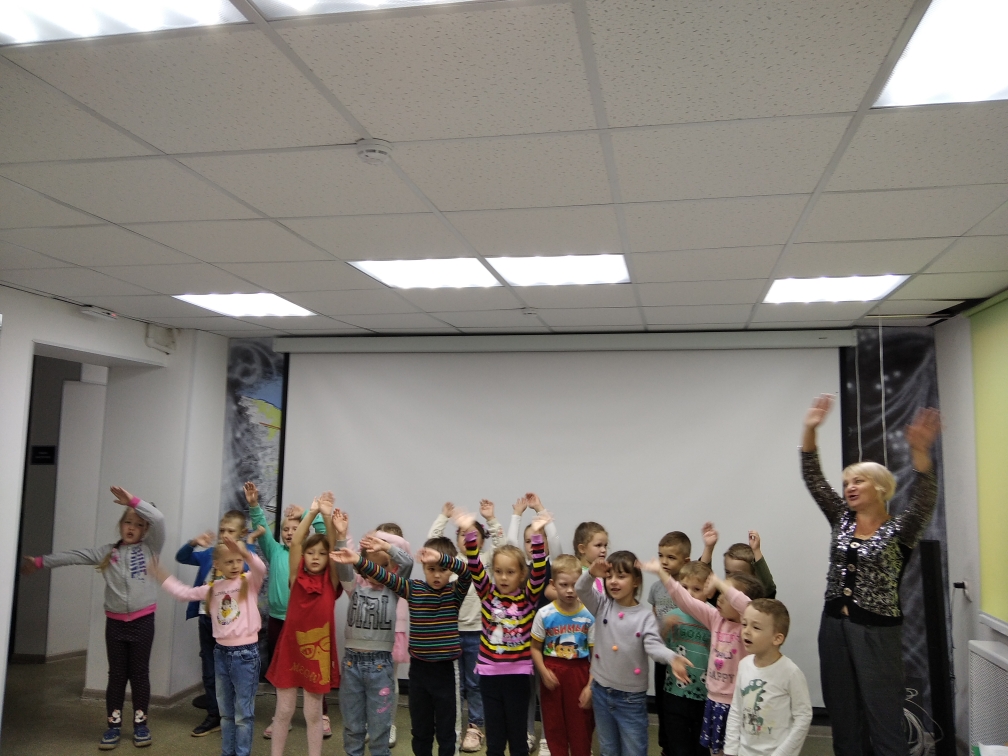                                                                       Воспитатель:                                                    Серова Ольга Борисовнаг. Пучеж2022 г.Цель: Воспитывать стремление жить в мире и дружбе, уважительно относиться  друг к другу, гордиться своей Родиной –  Россией, ее природой.Задачи:Воспитывать эмоционально-положительное, бережное отношение к миру во всём мире через литературные поэтические произведения;Воспитывать патриотизм, ответственное отношение к сохранению      мира на Земле;Воспитывать осознанное отношение к своему будущему;Воспитывать стремление жить в мире и дружбе со всеми людьми;Формировать у дошкольников навыки выразительного чтения, артистических умений;Способствовать улучшение детско-родительских отношений, через совместное разучивание и прослушивание поэтических текстов.                                          Ход:Воспитатель: Добрый день, дорогие ребята и уважаемые взрослые! Мы рады видеть вас в нашей литературной гостиной!   В  руках у меня глобус — это макет нашей планеты Земля. Планета – это дом,  в котором мы живем.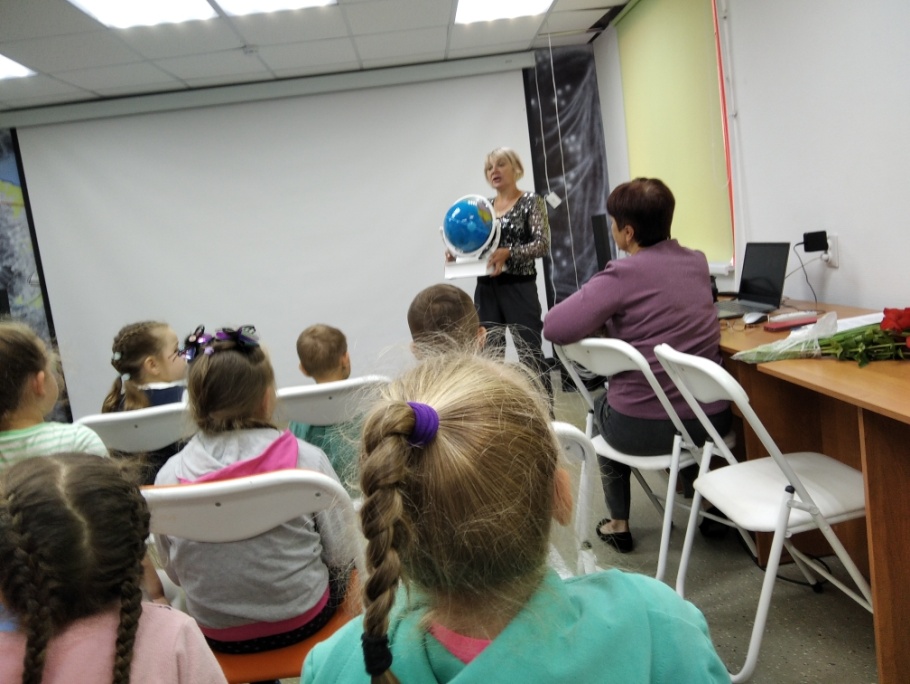 Ребята, как называется  страна, в которой мы с вами живем? (Россия). Широка и необъятна наша Родина Россия! Самая красивая, родная и любимая. Это и зеленые леса и вечерние закаты, пестрые яркие цветы и  тихие березовые рощи, маленькие журчащие ручейки и полноводные реки. Красива наша страна во все времена года. В стихах поэты всегда воспевали красоту нашей природы. Сейчас закончилось самое любимое наше время года- лето, давайте попрощаемся с ним.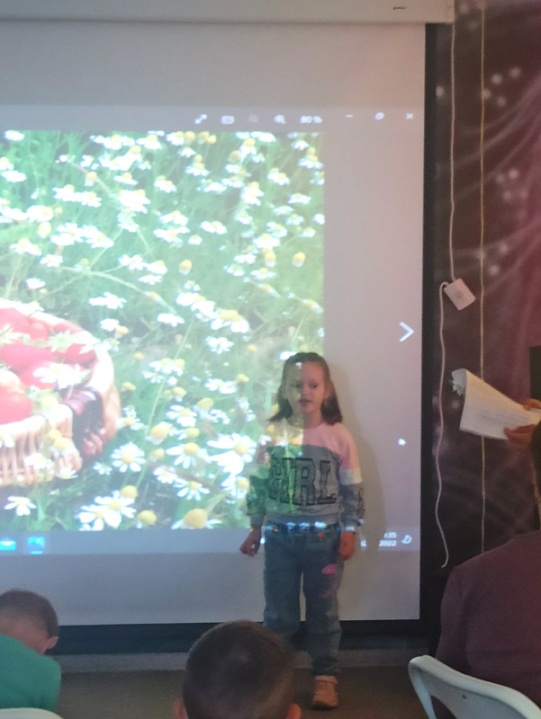 1 ребенок:Прощание с летомТри месяца лета как миг пролетели!И солнце светило, и ветры шумели, Порою - прохладно, а чаще - жара. Теперь же нам с летом прощаться пора. Но мы не грустим. Год пройдет и опять Нас лето с собой позовет поиграть.                         Елена Бурлаченко2 ребенок:Попрощаться с теплым летомВыхожу я за овин.Запылали алым цветомКисти спелые рябин.Всё молчит - земля и небо,Тишина у всех дорог.Вкусно пахнет свежим хлебомНа току соломы стог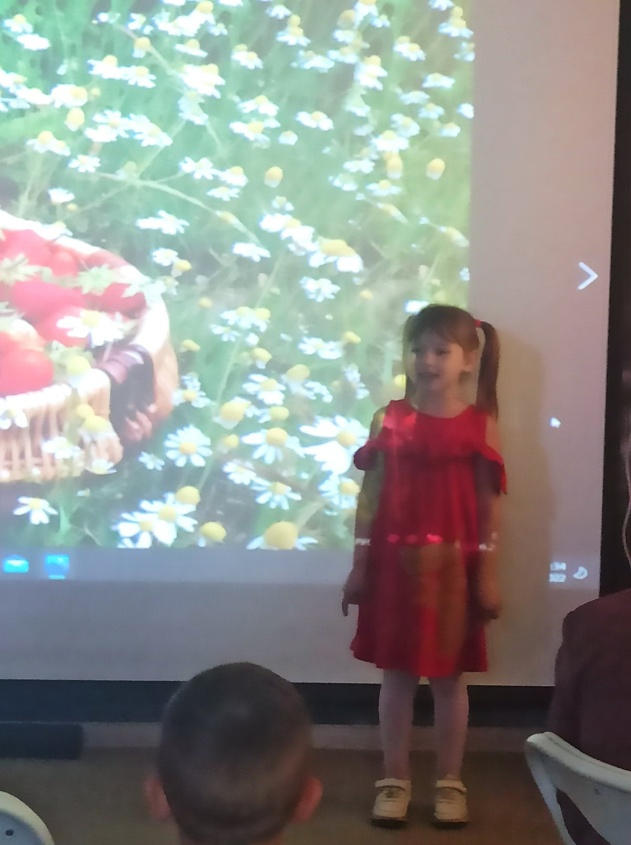 3 ребенок:Не успели оглянуться —Лето промелькнулоОсень кистью золотойПо листве мазнулаМы прощаемся с тобойЛето, на рассвете,Унесет твое теплоС облаками ветерЯ желаю всем легкоС летом распроститьсяВедь встречаем завтра осень —Щедрую сестрицу.Воспитатель- Да, на дворе у нас сейчас осень, это прекрасное время года, которому посвящено огромное количество стихов. Давайте поприветствуем осень!4 ребенок: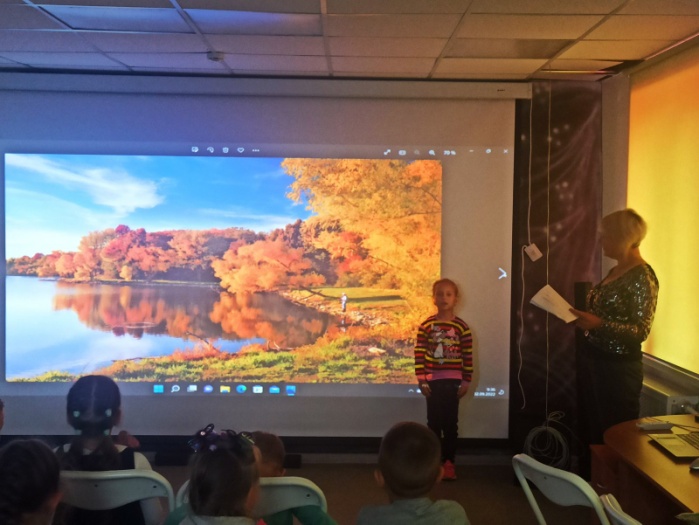 Здравствуй, осень золотая!Здравствуй, осень золотая!Сколько красок - посмотри.Нарисую я картину,Чтобы деду подарить.Здесь березку, там рябину,Елочку зеленую.Сверху небо голубое,Солнышко веселое.5 ребенок:Осень в паркеХодит осень в нашем парке,Дарит осень всем подарки:Фартук розовый — осинке,Бусы красные — рябинкеЗонтик жёлтый — тополям,Фрукты осень дарит нам.(И. Винокуров)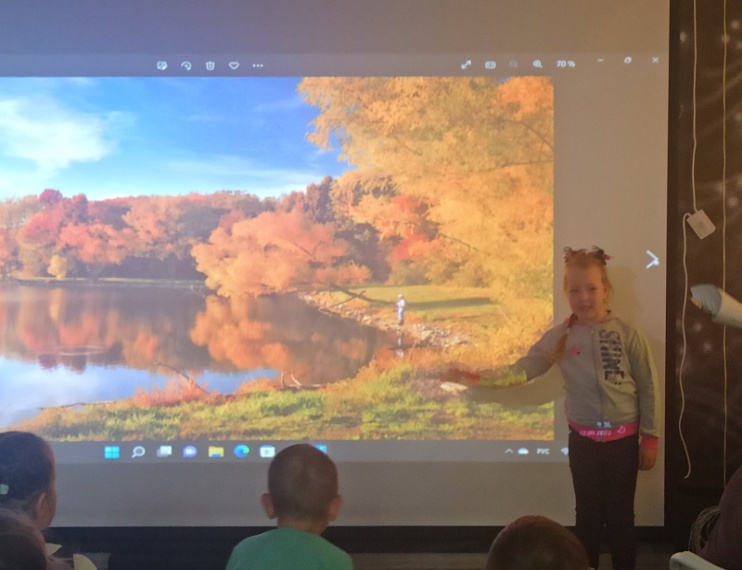 6 ребенок:Дождь по улице идет,Мокрая дорога,Много капель на стекле,А тепла немного.Как осенние грибы,Зонтики мы носимПотому что на дворе Наступила осеньВ. СемернинВоспитатель. Вы, ребята, уже много лет ходите в наш детский сад. Это ваш второй дом. Здесь вы играете, занимаетесь, узнаете много нового, находите  своих друзей. Расскажите нам об этом.7 ребенок:«Детский сад»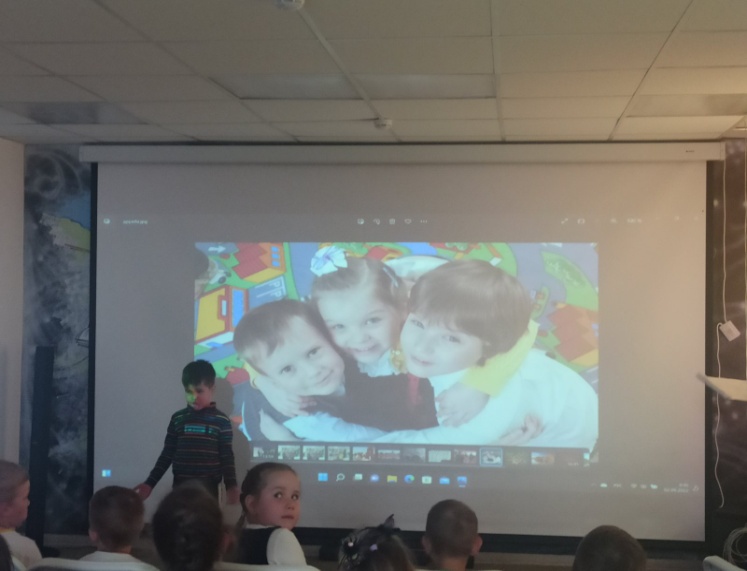 Мы приходим в детский садТам игрушки стоят.Паровоз, пароходДожидаются ребятТам картинки на стенеИ цветы на окне.Захочу – поскачуНа игрушечном коне!8 ребенок:В этом доме все для нас –Сказки, песня и рассказ,Шумный пляс, тихий час, В этом доме все для нас!Вот какой хороший дом!В нем растем мы с каждым днем,А когда подрастем,Вместе в школу пойдем.         Ольга Высоцкая9 ребенок:«Подружки»  Мы поссорились с подружкойИ уселись по углам.Очень скучно друг без дружки!Помириться нужно нам.10 ребенок:Я ее не обижалаТолько мишку подержалаТолько с мишкой убежалаИ сказала: «Не отдам!».11 ребенок:Я пойду и помирюсь,Дам ей мишку, извинюсь,Дам ей мячик, дам трамвайИ скажу: «Играть давай!».           Александр Кузнецов12 ребенок:Дружит с солнцем ветерок,А роса - с травою.Дружит с бабочкой цветок,Дружим мы с тобою.Всё с друзьями пополамПоделить мы рады!Только ссориться друзьямНикогда не надо!Воспитатель: Да. Ребята, дружить всегда лучше, чем ссорится. Давайте  все вместе дружно споем песню: «Если с другом вышел в путь»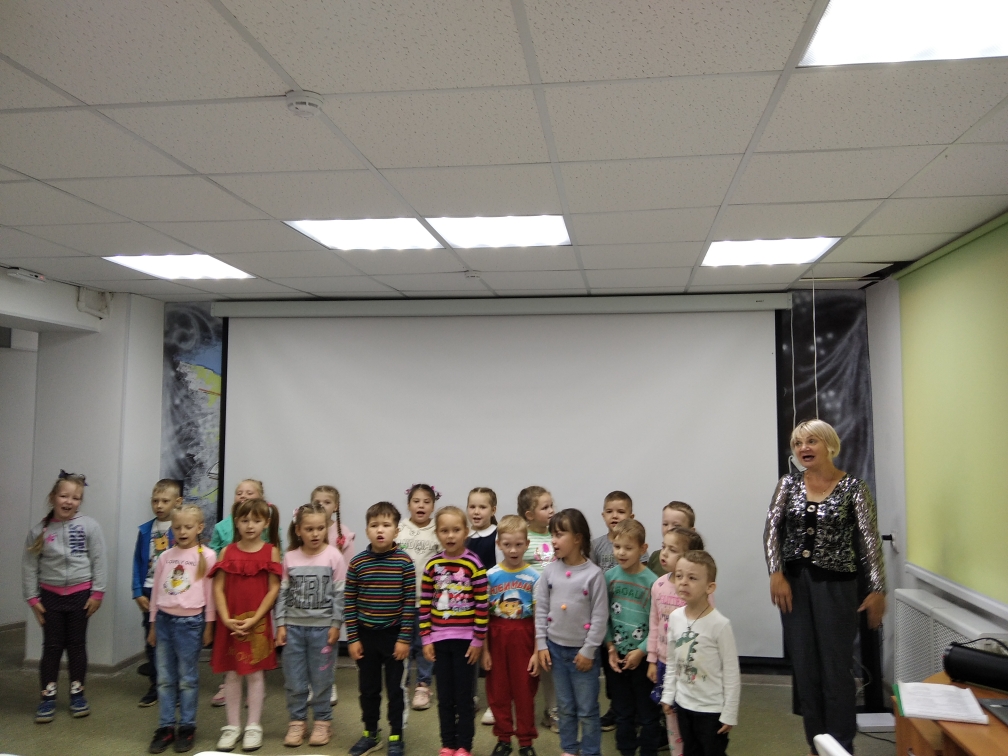 Песня В. Шаинский, слова: М. Танич  «Если с другом вышел в путь»Воспитатель: Сегодня не спокойная жизнь на планете. Радио, телевидение, газеты приносят тревожные новости. То в одном, то в другом конце земного шара падают на землю бомбы, горят школы и больницы, гибнут сотни людей. Поэтому мир на Земле нуждается в защите. Мальчики - это будущие защитники нашей Родины. Они нам сейчас расскажут, что нужно делать, чтобы стать настоящим защитником своей Родины.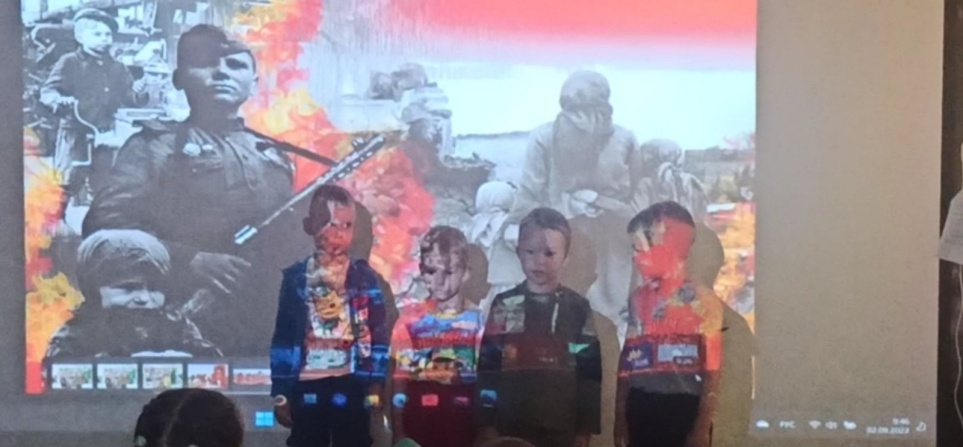 13 ребенок:«Защитники нашей Родины»Очень скоро подрастем,В армию служить пойдем.Спортом надо заниматься,Смелым, сильным стать стараться.Надо очень много знатьЧтоб Отчизну охранять,14 ребенок:Мы должны примером быть И очень Родину любить.Подрасту и вслед за братомТоже буду я солдатом.Буду помогать ему Охранять свою страну.15 ребенок:-Брат сказал «Не торопись,Лучше в школе ты учись.Будешь ты отличником-Станешь пограничником16 ребенок:Любой профессии военнойУчиться нужно непременно,Чтоб быть опорой для страныЧтоб в мире не было войныВоспитатель: Границы нашей Родины во все времена находятся под надежной охраной. Воины отдают свои жизни, защищая нас с вами от врагов. В нашем городе Пучеже на берегу  реки Волги стоит Обелиск, который нам напоминает о тех, кто погиб, защищая нашу страну в Великой Отечественной войне. Уже много лет прошло с того времени, но в нашей памяти остаются те, кто отдал свою жизнь за будущее, в котором нет войны. Память об этих людях живет не только в Обелиске, но и в наших сердцах.17ребенок:«Никто не забыт и ничто не забыто» -Горящая надпись на глыбе гранита.Поблекшими листьями ветер играетИ снегом холодным венки засыпает.Но, словно огонь, у подножья – гвоздика.Никто не забыт и ничто не забыто.Воспитатель: Наши солдаты мужественно сражались и отстояли границы нашей Родины, потому что они были настоящими патриотами своей Родины.Как много сделал наш народ для этого, чтобы мы жили под этим мирным небом! Мы никогда не забудем героев! В этот день возлагают цветы к памятникам героям ВОВ. Не забывая павших в бою, люди задумываются  над тем, как надо жить, учиться, работать, чтобы сделать жизнь нашу еще лучше и краше, чтобы ещё крепче и сильнее стала страна наша, чтобы никогда не посмели напасть на неё враги, и чтобы всегда на земле был мир!»18ребенок:Пусть не будет войны никогдаПусть спокойно спят города.Пусть сирены пронзительный войНе звучит над твоей головой19 ребенок:Ни один пусть не рвется снарядНи один не строчит автомат.Оглашают пусть наши лесаТолько птиц и детей голоса.И пусть мирно проходят годаПусть не будет войны никогдаВоспитатель:  Ребята, что значит мир для каждого из нас? Это чистое небо над головой, это улыбки родных и близких, добрые руки мамы. Мир - это уверенность в завтрашнем дне, в дне полном радости и счастья, дне без слёз и взрывов.Мы все должны бороться против террора, чтобы дети всей планеты могли учиться, жить, работать, мечтать о будущем.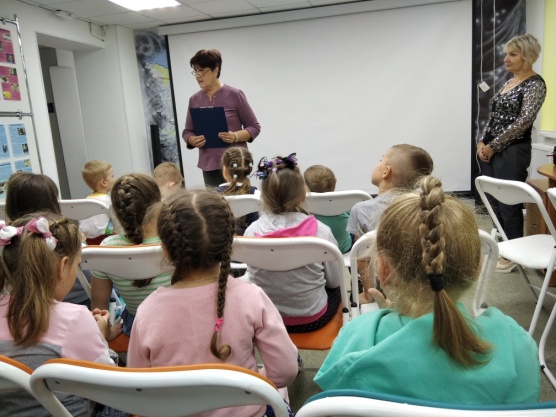 Библиотекарь Агапова Т.А.: Ребята, вы знаете, что 1 сентября – это день Знаний. Этот праздник отмечает вся наша страна. В  городе Беслане точно так же 1сентября  дети пришли в свою родную школу. У них было радостное праздничное настроение.  Но школу захватили  террористы, среди которых были мужчины и женщины, снабженные поясами смертников. Захват учащихся школы произошел сразу после торжественной линейки, когда школьники зашли в помещение. Угрожая автоматами, они заставляли всех забегать в спортивный зал школы. Для запугивания людей главарь банды хладнокровно расстрелял двух жителей города Беслана. Больше тысячи людей попали в заложники. Среди них оказались в основном дети. На их глазах террористы минировали спортзал, взрывными устройствами опутывали потолок и стены. Заложники  провели в школе 3 дня без еды и без воды.    В результате теракта  погибло 317 заложников, среди которых 186 детей.- Беслан стал “Городом ангелов»Просмотр ролика – «Беслан - город ангелов”. 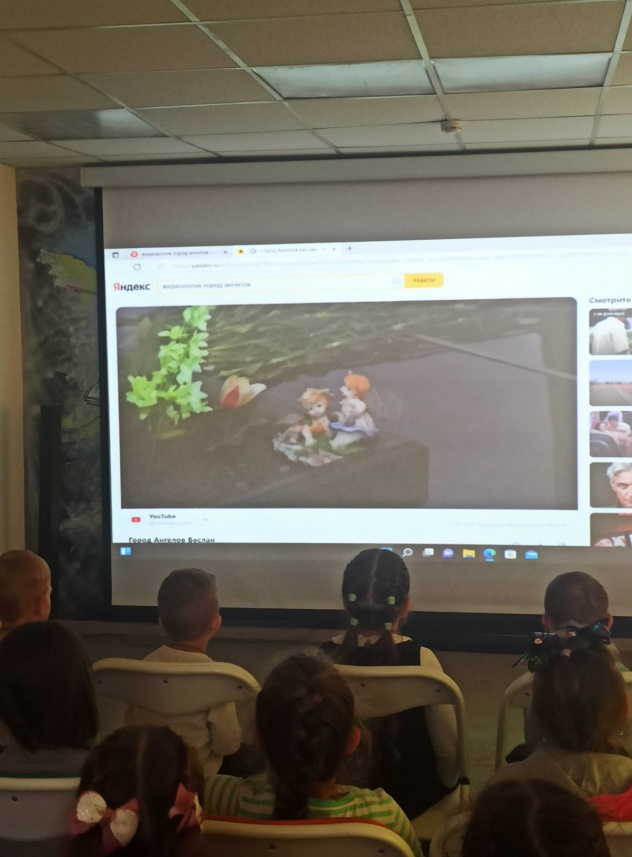 -Это кладбище в Беслане называют  “Городом ангелов”. Здесь покоятся дети, их родители и учителя, погибшие при теракте в школе.Фигурки ангелочков в белоснежной одежде здесь повсюду: выставлены вдоль невысокой ограды, восседают на постаментах между могилами.- У каждой могилы — бутылки с минеральной водой, которой так не хватало детям, ставшим заложниками террористов. - Дата смерти у всех одна — 3 сентября 2004 годаВоспитатель:  Ребята, как можно сказать про террористов, какие это люди ? (Жестокие, безжалостные, безответственные). Воспитатель:  Миллионы людей во всех уголках земного шара задают один и тот же вопрос: «Как сохранить мир?»   Ребята, как вы думаете, как  можно  избежать военных действий?  (Надо решать возникшие проблемы путем переговоров, соглашений, уметь договариваться мирно.) Воспитатель:  Необходимо каждому приложить максимум усилий, сделать всё от него зависящее, чтобы сохранить свой дом, землю от  взрывов и ядерных катастроф.20 ребенок:Давайте, люди, дружить друг с другом,Как птицы с небом, как травы с лугом,Как ветер с полем, поля с дождями,Как дружит солнце со всеми нами!21 ребенок:Давайте, люди, беречь планету,Во всей вселенной похожей нету.Во всей вселенной на всех одна,Что будет делать без нас она?Воспитатель:  Мы надеемся, что когда вы вырастите, будете добрыми людьми и никому не дадите в обиду нашу планету! 22 ребенок:«Наша планета».Давайте беречь от невзгоды любой Большой и доверчивый шар голубой! Давайте, ребята, назло непогодам Обнимем планету своим хороводом, Развеем над нею тучи и дым, В обиду ее никому не дадим.Воспитатель - Каждый гражданин нашей Родины должен гордиться своей великой страной и защищать ее. Давайте все вместе скажем: «Мы гордимся тобой — Россия!» (дети произносят слова)                     Воспитатель: Ребята, вы молодые жители нашей планеты. И от вас в будущем будет многое зависеть на земном шаре. Мы уверены, что вы все сделаете для процветания нашей Родины.В конце мероприятия заведующий ДОУ Морозова О.В.  благодарит ребят за прекрасное исполнение стихов и   вручает детям  развивающие игры для группы.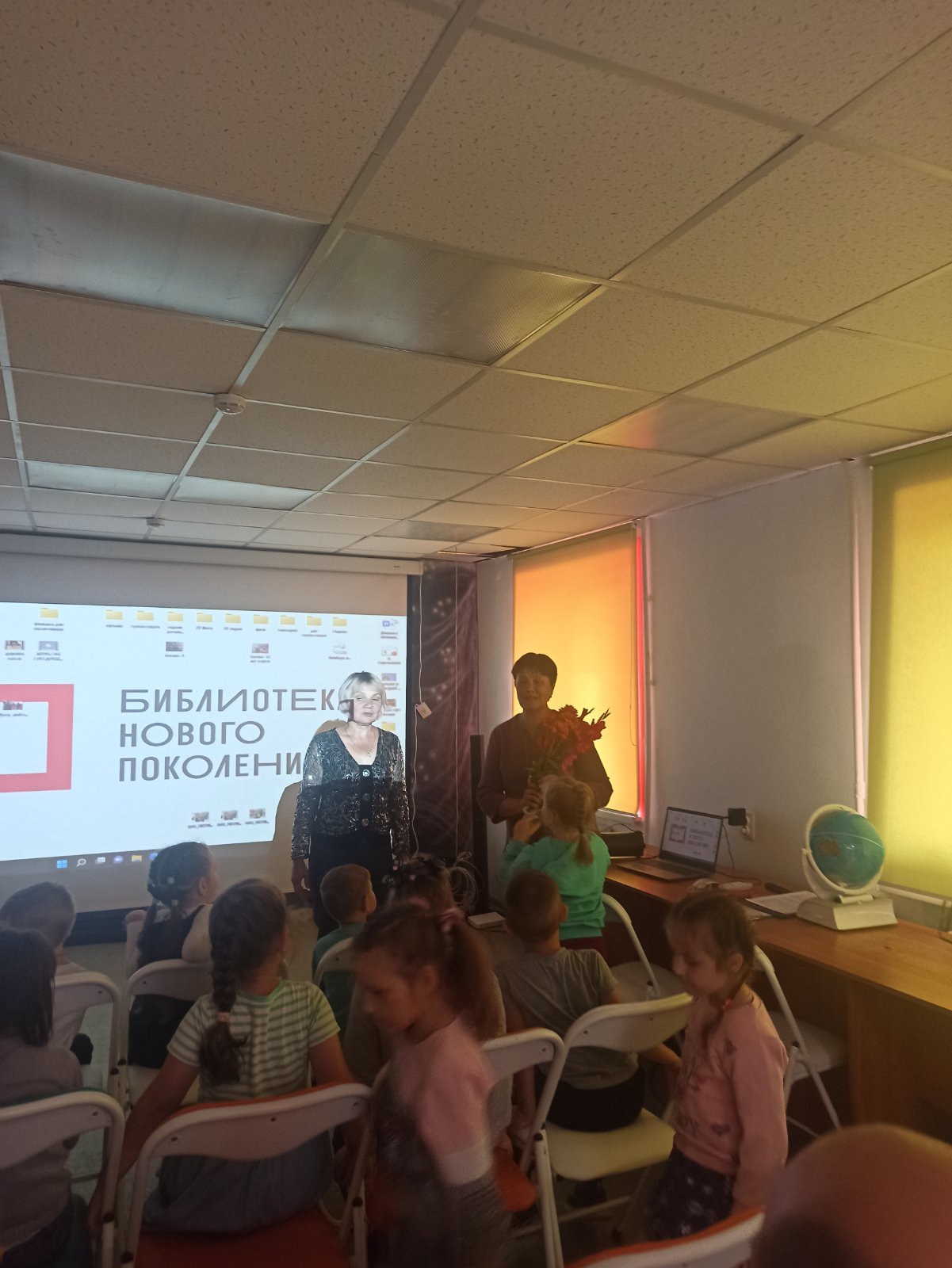 Литература:С.Д.Томилова Полная хрестоматия для дошкольников М.Астрель2009 г.2. Интернет-ресурсы